关于组织全体学生参加“思政大课”学习的通知各学院（部）：教育部社科司于3月6日下发了关于组织“全国大学生同上一堂疫情防控思政大课”的通知（见附件一），通知要求所有高等学校应组织全体学生（含全日制本科生和全日制硕士博士研究生，下同）参加“思政大课”学习。3月7日下午潘洵副书记召开会议对学习活动进行了全面动员和部署，按照会议要求现将相关事宜通知如下：1.各学院（部）要充分认识组织本次“思政大课”的重要性，认真学习领会通知精神，按照要求组织学生参与学习活动。请各学院党政主要负责人安排专人落实本次学习活动。2.凡周一下午无课的学生必须参加此次课程直播；凡周一下午有思政课的教学班，由马克思主义学院统筹安排任课教师组织学生参与课程直播和在线讨论；因课程冲突无法参加在线直播学习的，各学院最迟于3月10日18:00前应组织学生回看教学视频，认真学习。3.所有学生在完成课程学习后，应于3月10日23：00时前提交不少于200字的学习心得体会。4.本学期开设有思政课的学生，“学习体会”统一提交思政课任课教师，其中2018级本科生提交给《毛泽东思想和中国特色社会主义理论体系概论》任课教师，2019级本科生提交给目前正在线教学的思政课任课教师，硕士研究生提交给目前正在线教学的思政课任课教师。5.本学期无思政课程的学生，学习体会统一提交学生所在学院（部）。各学院（部）对学生学习体会提炼概括形成简明学习报告，报告内容应包括学习活动的组织方式、完成情况、学生学习心得体会的主要内容等（见附件二）。6.各学院（部）学生学习以及思想政治课教师组织学生学习的报告于3月11日12:00前，发送到教务处胡钦瑞邮箱（邮箱345036753@qq.com）。                                            西南大学教务处                                           西南大学研究生院                                            2020年3月7日附件一：教育部社科司通知教育部社科司关于组织“全国大学生同上一堂疫情防控思政大课”的通知各省、自治区、直辖市党委教育工作部门、教育厅（教委），新疆生产建设兵团教育局，部属各高等学校、部省合建各高等学校：在举国上下万众一心、众志成城做好新冠肺炎疫情防控工作的特殊时刻，为将高校思想政治理论课教学优势转化为支持防疫斗争的强大力量，引导广大学生增强“四个意识”、坚定“四个自信”、做到“两个维护”，坚定在以习近平同志为核心的党中央坚强领导下打赢这场疫情防控人民战争、总体战、阻击战的信心和决心，深刻认识中国抗疫彰显的中国共产党领导和中国特色社会主义制度的显著优势，教育部社科司与人民网决定联合组织“全国大学生同上一堂疫情防控思政大课”。现将有关要求通知如下：课程内容结合“马克思主义基本原理概论”“毛泽东思想和中国特色社会主义理论体系概论”“中国近现代史纲要”“思想道德修养与法律基础”四门必修课教学内容，解读党中央关于疫情防控的决策部署，分析中国抗疫彰显的中国共产党领导和中国特色社会主义制度的显著优势，讲述防疫抗疫一线的感人故事，发挥高校思政课落实立德树人根本任务的关键课程作用，引导大学生传承和弘扬爱国主义精神，增强中国特色社会主义道路自信、理论自信、制度自信、文化自信。课程安排1.课程时间：2020年3月9日（星期一），14:30—16:00。2.主讲专家：清华大学马克思主义学院教授艾四林，中国人民大学马克思主义学院教授秦宣，北京师范大学马克思主义学院教授王炳林，中央财经大学马克思主义学院教授冯秀军。3.课程形式：网络直播，课后解答。通过人民网人民智云客户端、咪咕视频客户端进行直播（具体直播客户端收看指引见附件）。三、工作要求1.各地各高校要提高政治站位，充分认识组织本次“思政大课”的重要性，因地因校制宜，加强宣传和组织管理，将本次“思政大课”列入疫情防控期间思政课教学的统一安排，通知属地和本校所有大学生按时上课。因课程冲突没有参加在线直播学习的，要组织学生回看教学视频，认真学习。2.各地各高校要根据思政课教学进度安排，结合本次“思政大课”情况，由本校思政课教师组织一次学生在线讨论，深化对相关内容的认识，引导大学生传承和弘扬爱国主义精神，深刻认识中国共产党领导和中国特色社会主义制度的显著优势，坚定“四个自信”。3.各省（区、市）党委教育工作部门要及时掌握属地各高校大学生上课情况，并将本次“思政大课”组织、参加人数、学生反响等有关情况于3月13日17:00前发送教育部社科司电子信箱：202b203@163.com 。联系人及联系方式：刘冠峰，010-66097529附件：“全国大学生同上一堂疫情防控思政大课”直播客户端收看指引教育部社会科学司  2020年3月6日 “全国大学生同上一堂疫情防控思政大课”直播客户端收看指引人民网收看地址电脑收看：人民网教育频道网址为http://edu.people.com.cn。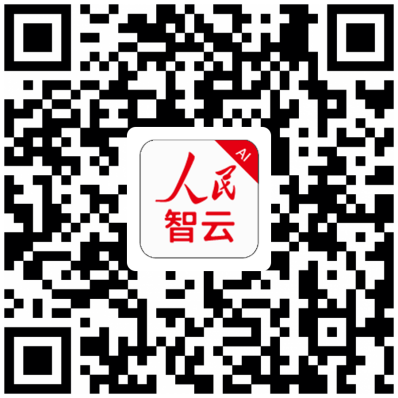   手机、平板收看：应用商店“人民智云”进行下载，或扫描右方二维码进行下载。人民智云App，点击开屏进入直播页面，观看直播。也可在App首页直播入口，点击进入直播页面进行观看。（扫描二维码，下载客户端）2.其他收看地址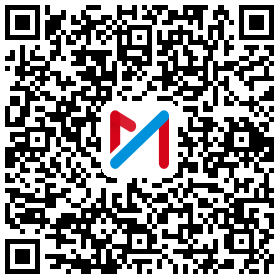 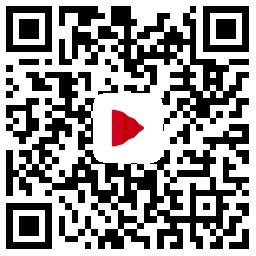 （咪咕视频下载二维码）               （人民视频下载二维码） 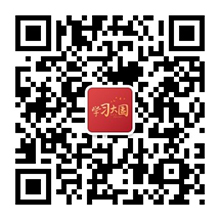 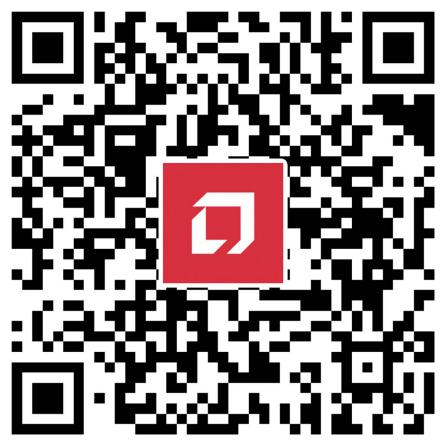 （关注“学习大国”微信公众号）        （领导留言板下载二维码）    附件二：学习报告主要内容各学院（部）“思政大课”学习情况汇总表学院（部）：              牵头领导：学院（部）本科生总数：学院（部）全日制硕士研究生总数：学院（部）全日制博士研究生总数：思政课教师组织“思政大课”学习情况汇总表任课教师：有思政课参加直播学生人数无思政课参加直播学生人数有其他课程参加回放人数学生提交心得体会人数学生心得体会主要观点梳理（300-500字，可另附页）大一大二大三大四硕一硕二硕三博一博二博三原思政课程名称学生所在学院学生应参加人数学生实际参加人数学生心得体会主要观点梳理（300-500字，可另附页）大一大二大三大四硕一